                                        CALENDARIO MENSUAL 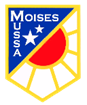 PROFESORA JEFE: JISSELLA PEÑA AXTCURSO5to CMESJUNIOFECHAASIGNATURACONTENIDOCONTENIDOINSTRUMENTO03MATEMÁTICA(OA 6) Resolver problemas rutinarios y no rutinarios queinvolucren las cuatro operaciones y combinacionesde ellas:› que incluyan situaciones con dinero› usando la calculadora y el computador en ámbitosnuméricos superiores al 10 000(OA 6) Resolver problemas rutinarios y no rutinarios queinvolucren las cuatro operaciones y combinacionesde ellas:› que incluyan situaciones con dinero› usando la calculadora y el computador en ámbitosnuméricos superiores al 10 000Controlparcialformulario Google08LENGUAJE Y COMUNICACIÓNDeclamación poemaDeclamación poemaRubrica.Trabajo en clases9HISTORIA Y GEOGRAFÍAAdelantos técnicos y viajes de exploración del siglo XVAdelantos técnicos y viajes de exploración del siglo XVFormulario Google9INGLESVocabulario sobre lugares de la casaUso de preposiciones de lugarVocabulario sobre algunos objetos de la casa      Vocabulario sobre lugares de la casaUso de preposiciones de lugarVocabulario sobre algunos objetos de la casa      Formulario Google10ARTES VISUALESRecreación de una obra artística contemporánea. (Surrealismo, cubismo, arte geométrico)Recreación de una obra artística contemporánea. (Surrealismo, cubismo, arte geométrico)Recreación obra artística11HISTORIA Y GEOGRAFÍAAdelantos técnicos y viajes de exploración del siglo XVAdelantos técnicos y viajes de exploración del siglo XVFormulario Google17TECNOLOGÍACrear un simulador para atar cordones de los zapatos.Crear un simulador para atar cordones de los zapatos.Creación de Objetos21CIENCIAS NATURALESDistribución del aguaDistribución del aguaFormulario Google22LENGUAJE Y COMUNICACIÓNLectura domiciliariaLectura domiciliariaFormulario Google24GEOMETRÍA(OA 16) Identificar y dibujar puntos en el primer cuadrante del plano cartesiano, dadas sus coordenadas.(OA 17) Describir y dar ejemplos de aristas y caras de figuras 3D y lados de figuras 2D.(OA 18) Demostrar que comprenden el concepto de congruencia, usando la traslación, la reflexión y la rotación en cuadricula.(OA 16) Identificar y dibujar puntos en el primer cuadrante del plano cartesiano, dadas sus coordenadas.(OA 17) Describir y dar ejemplos de aristas y caras de figuras 3D y lados de figuras 2D.(OA 18) Demostrar que comprenden el concepto de congruencia, usando la traslación, la reflexión y la rotación en cuadricula.Controlparcialformulario Google25INGLESParticipación en clases (mayo y junio)Exit Tickets (mayo y junio)Participación en clases (mayo y junio)Exit Tickets (mayo y junio)Lista de cotejo25MÚSICARecurso del Lenguaje Musical Recurso del Lenguaje Musical Formulario Google29MATEMÁTICA(OA 7) Demostrar que comprenden las fracciones propias.(OA 8) Demostrar que comprenden las fracciones impropias de uso común de denominadores 2, 3, 4, 5, 6, 8, 10, 12 y los números mixtos asociados:• usando material concreto y pictórico para representarlas, de manera manual y/o con software educativo• identificando y determinando equivalencias entre fracciones impropias y números mixtos• representando estas fracciones y estos números mixtos en la recta numérica(OA 7) Demostrar que comprenden las fracciones propias.(OA 8) Demostrar que comprenden las fracciones impropias de uso común de denominadores 2, 3, 4, 5, 6, 8, 10, 12 y los números mixtos asociados:• usando material concreto y pictórico para representarlas, de manera manual y/o con software educativo• identificando y determinando equivalencias entre fracciones impropias y números mixtos• representando estas fracciones y estos números mixtos en la recta numéricaControlparcialformulario Google30ED. FÍSICA Deportes colectivos de colaboración y oposición. basquetbol. Deportes colectivos de colaboración y oposición. basquetbol.Formulario Google30INGLESVocabulario sobre comidaUso de A/ANPronombres personales/sustantivos propiosEating actionsVocabulario sobre comidaUso de A/ANPronombres personales/sustantivos propiosEating actionsFormulario Google